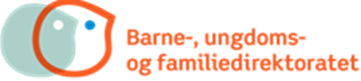 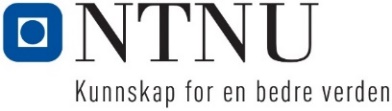 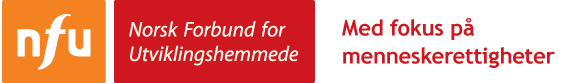 KONFERANSE OM BRUKERMEDVIRKNING I FORSKNING OG FAGUTVIKLING.ONSDAG 20.11.2019 KL. 9.00 – 15.15STED: NTNU – TRONDHEIM, TUNGASLETTA 2, ROM AA101DE SOM KOMMER KVELDEN FØR KAN GJERNE SPISE MED ANDRE DELTAKERE PÅ «UNA RESTAURANT» PÅ SOLSIDEN. VI BESTILLER BORD TIL DE SOM VIL MØTES FOR Å BLI LITT KJENT. ALLE MÅ BETALE DENNE MATEN SELV.OM DU LURER PÅ NOE OM KONFERANSEN SÅ KAN DU HØRE MED: GUNN EVA S. MYREN (GUNN.E.MYREN@NORD.NO) ELLER AUD ELISABETH WITSØ (AUD.E.WITSO@NTNU.NO) PROGRAM ONSDAG 20.11KLOKKEN 8.30 – 9.00 KAFFE OG REGISTRERING. KLOKKEN 9.00 – 9.15VELKOMMEN OG INFORMASJON OM DAGEN VED INSTITUTTLEDER NANNA SØNNICHSEN KAYED. ÅPNING AV KONFERANSEN VED ROAR BERG-BUAN.KLOKKEN 9.15 – 9.30«FORSKERSKOLEN» - MAY ØSTBY OG MARIT HAUGENES.  KLOKKEN 9.30 – 9.50 «samarbeid om bedre tjenester» - LENNART RØSTEN, HENRIETTE BRANDHAUG, BIRGER BERG, MARTHE PETTERSEN, STIAN WIGGEN, TURID MIDJO OG AUD ELISABETH WITSØ.  KLOKKEN 9.50 – 10.05 «JEG KOMMER TIL Å GRUE MEG LITT!» - ANNE LINN MIDTTUN. KLOKKEN 10.05 – 10.15    PAUSE KLOKKEN 10.15 – 10.35«BRUKERRÅD PÅ ARBEIDSPLASSEN» - MELHUS ARBEIDSSENTER.  KLOKKEN 10.35 – 10.55 «ERFARINGER SOM MEDFORSKERE.» FRANK JARLE BRUN, HEGE CHRISTIN NILSSON OG TOM REMI KONGSMO. KLOKKEN 10.55– 11.05	PAUSE KLOKKEN 11.05 – 11.20	«FORSKNING OG FRIGJØRING I KREATIVE WORKSHOPS» HILDE GUDDINGSMO.  KLOKKEN 11.20 – 11.40	«VALGDELTAKELSE FOR PERSONER MED UTVIKLINGSHEMMING» - VIBEKE GLØRSTAD, ANNA CHALACHANOVÁ, ALF MAGNE GERHARDSEN OG JEANETTE FJERMESTAD.  KLOKKEN 11.40 – 12.40 LUNSJ Klokken 12.40 – 13.40 DIALOGKAFÉ. DENNE TIMEN HAR VI SATT AV TIL Å SNAKKE SAMMEN OM TEMA SOM ER VIKTIG FOR OSS ALLE. VI HAR KALT DET EN DIALOGKAFÉ. DIALOG BETYR AT VI KAN SNAKKE FRITT SAMMEN OM DET VI ER OPPTATT AV OG AT ALLE SKAL HA MULIGHET TIL Å SNAKKE. DU KAN VELGE MELLOM 4 FORSKJELLIGE TEMA: 1. «TILRETTELAGT FRILUFTSLIV» VED ANNE BOTSLANGEN, OG INGRID B. FRANZEN 2. «HVORDAN KAN VI SNAKKE SAMMEN OM KROPP OG OM SEKSUELL HELSE?» VED HILDE LUNDE  3. “ HØR PÅ OSS - RETTIGHETER FOR UTVIKLINGSHEMMEDE ” VED LINN LØVLIE SLETTE                                                                          4. «HVA TRENGER VI Å LÆRE MER OM I FREMTIDEN?» VED ANNA CHALACHANOVÀ KLOKKEN 13.40 – 14.00 PAUSE MED KAFFE ELLER TE. VI SER PÅ HVA SOM KOM FRAM PÅ DIALOGKAFÉEN. KLOKKEN 14.00 – 14.15 «PERSONER MED ALVORLIG UTVIKLINGSHEMMING (SOM IKKE UTTRYKKER SEG MED ORD) OG INKLUDERENDE FORSKNING?» - ANITA GJERMESTAD OG SYNNE N. SKARSAUNE.  KLOKKEN 14.15 – 14.35  «SLIK JOBBET VI SAMMEN I PROSJEKTET – JEG KAN!» - MAY ØSTBY, HEGE BAKKEN OG OLE MAGNUS OTERHALS.  KLOKKEN 14.35 – 15.15 OPPSUMMERING OG VEGEN VIDERE AKSJONEN «DET GJELDER LIVET!»  - STENER SKOGMO OG ROAR BERG BUAN AVSLUTNING - ROAR BERG BUAN ØNSKER TAKK FOR I DAG OG VEL HJEM!VI ØNSKER VELKOMMEN TIL KONFERANSE I TRONDHEIM!